Муниципальное казённое  общеобразовательное учреждение«Михайловская средняя общеобразовательная школа №1»Михайловского района Алтайского края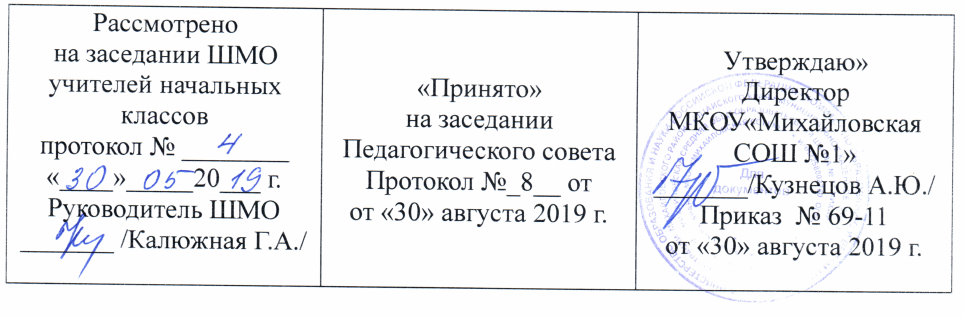 Рабочая программакурса внеурочной деятельности «Занимательный русский язык»для 4  класса начального общего образованияСоставитель: Амельченко Вера Васильевна, учитель                начальных классов  высшей квалификационной категориис. Михайловское 2019 г.Пояснительная запискаРабочая  программа курса внеурочной деятельности «Занимательный русский язык» для 4 класса составлена на основе Федерального государственного образовательного стандарта начального общего образования (2009г.), Примерной основной образовательной программы начального общего образования, Программы «Русский язык» для 4 класса под редакцией  В. П. Канакиной, В. Г. Горецкого, М. В. Бойкиной, М. Н. Дементьева, Н. А. Стефаненко (Программа: 1-4 классы /[В.П. Канакина, В.Г. Горецкий, М.В. Бойкина и др.]. – М.: Просвещение, 2014),  Мищенкова Л.В. Занимательный русский язык: Задания по развитию познавательных способностей (8- 9 лет) / Л.В. Мищенкова. Методическое пособие, 4 класс. М.: Издательство РОСТ, 2013.Выбор данной авторской программы обусловлен тем, что учащиеся имеют разноуровневую подготовку. Занятия курса способствуют закреплению учащимися изученного на уроках русского языка материала, более полному его усвоению, а также знакомству с такими понятиями, которые, как правило, остаются за рамками школьной программы. Курс «Занимательный русский язык» направлен на формирование общеинтеллектуальных умений, обогащение словарного запаса учащихся, расширение кругозора, развитие познавательных способностей, привития чувства любви и уважения к великому русскому языку.      Рабочая  программа ориентирована на работу по учебно-методическому комплекту: Мищенкова Л.В. Занимательный русский язык: Рабочая тетрадь для 4 класса в 2-х ч. / Л.В. Мищенкова. – М.: Издательство РОСТ, 2013.Общая характеристика курсаКурс «Занимательный русский язык» в занимательной форме предлагает школьникам поближе познакомиться с пословицами, поговорками, фразеологизмами, активно включая их в свой лексикон, а также получить удовольствие от разгадывания кроссвордов, ребусов, шифровок, загадок, анаграмм, метаграмм, знакомства с грамматическими сказками. Рубрика «Занимательный привал» позволит поупражняться в инсценировке юморесок, проявить свою эрудицию в ответах на шуточные вопросы, поработать с головоломкой «танграм», потренироваться в рисовании фигур по клеточкам. Учащихся ждут каверзные вопросы Мишутки в рубрике «Мишуткина академия», которые способствуют подготовке детей к участию в международном конкурсе «Русский медвежонок».Цель курса:  расширить, углубить и закрепить у младших школьников знания по русскому языку, показать учащимся, что грамматика русского языка не свод скучных и трудных правил для запоминания, а увлекательное путешествие по русскому языку на разных ступенях обучения.	Задачи курса:•	развитие  интереса к русскому языку как к учебному предмету;•	пробуждение потребности у учащихся к самостоятельной работе над познанием родного языка;•	развитие мотивации к изучению русского языка;•	развитие творчества и обогащение  словарного запаса;•	совершенствование общего языкового развития учащихся;•	углубление и расширение знаний и представлений о литературном языке.•	формирование и развитие у учащихся разносторонних интересов, культуры мышления.•	приобщение школьников к самостоятельной исследовательской работе;•	развивать умение  пользоваться  разнообразными словарями;•	учить организации личной и коллективной деятельности в работе с книгой.Назначение программы:- для обучающихся 4 класса образовательная программа обеспечивает реализацию их права на информацию об образовательных услугах, права на выбор образовательных услуг и права на гарантию качества получаемых услуг;-   для педагогических работников МКОУ «Михайловская СОШ №1» программа определяет приоритеты в содержании курса «Занимательный русский язык», для обучающихся 4класса и способствует интеграции и координации деятельности по реализации общего образования;-   для администрации МКОУ «Михайловская СОШ №1» программа является основанием для определения качества реализации учебного курса «Занимательный русский язык» для обучающихся 4 класса.Место учебного предмета в учебном планеПреподавание рассчитано на изучение курса «Занимательный русский язык» в 4 классе в объеме 34 часа (1 час в неделю).          При организации  процесса обучения  в  рамках  данной программы  предполагается  применение  следующих  педагогических технологий обучения:  игровой,  здоровьесберегающей,  информационно - коммуникационной, проектной, дифференцированного обучения, критического мышления.Личностные, метапредметные и предметные  результаты освоения учебного предметаЛичностные результаты:осознавать роль речи в жизни общества;уметь чувствовать красоту и богатство русского языка;понимать необходимость быть носителем правильной речи;проявлять интерес к изучению родного языка.Метапредметные результатыРегулятивные УУД:определять и формулировать цель деятельности с помощью учителя,проговаривать последовательность действий,высказывать своё предположение (версию) на основе работы с иллюстрацией в рабочей тетради,работать по предложенному учителем плану,отличать верно выполненное задание от неверного,давать эмоциональную оценку деятельности товарищей. Познавательные УУД:ориентироваться в своей системе знаний: отличать новое от уже известного с помощью учителя,делать предварительный отбор источников информации;добывать новые знания: находить ответы на вопросы, используя справочники, свой жизненный опыт и информацию, полученную от учителя,перерабатывать полученную информацию: делать выводы в результате совместной работы всего класса,перерабатывать полученную информацию: сравнивать и группировать, анализировать, планировать, комбинировать, рассуждать,преобразовывать информацию из одной формы в другую: находить и формулировать решение задачи с помощью простейших моделей (предметных, рисунков, схематических рисунков, схем).Коммуникативные УУД:оформлять свою мысль в устной и письменной речи (на уровне одного предложения или небольшого текста),слушать и понимать речь других,совместно договариваться о правилах общения и поведения в школе и следовать им,учиться выполнять различные роли в группе (лидера, исполнителя, критика).Предметными результатами изучения курса в 4-ом классе являются формирование следующих умений:распознавать орфограммы, уметь обосновывать выбор правильного написания;отличать признаки основных языковых единиц;различать понятия: «синонимы», «антонимы», «омонимы», «многозначные слова»,«архаизмы», «неологизмы»; приводить их примеры;иметь представление о многообразии речевых ошибок и способах их устранения;знать историю происхождения и лексическое значение наиболее часто употребляемых слов и фразеологизмов;уметь анализировать, сравнивать, классифицировать, достраивать недостающиеэлементы в логическом ряду;творчески мыслить при решении кроссвордов, анаграмм, шарад, ребусов, криптограмм; использовать воображение, фантазию.ОСНОВНОЕ СОДЕРЖАНИЕ КУРСА И снова о русском языке! (1ч)Беседа о красоте и богатстве народной речи. На примерах произведений устного народного творчества показывается богатство русского языка, народная фантазия, мудрость народа. Конкурс на знание пословиц и поговорок.Крылатые слова и афоризмы (1ч)Беседа о богатстве лексики русского языка. Об именах и фамилиях (2 ч)История возникновения древнерусских и современных имён и фамилий. Разнообразие имён и их форм.Праздник творчества и игры (8ч) Творческие задания для формирования орфографической зоркости. Дидактические игры, направленные на развитие познавательного интереса к русскому языку. Интеллектуальная игра «Умники и умницы». Знакомство с происхождением шарад и логогрифов. Составление и разгадывание шарад и логогрифов. Иллюстрирование слов - ответов. КВН по русскому языку. Знакомство с историей изобретения анаграмм и метаграмм, с авторами, использовавшими в своем творчестве анаграммы и метаграммы . Ввод понятий «анаграмма» и «метаграмма». Работа с примерами (Милан- налим, актёр- тёрка ). Игры на превращения слов: «Буква заблудилась», «Замена буквы», «Какое слово задумано?». Шарады.Учимся распознавать речевые ошибки (1ч)Распространённые типы речевых ошибок, их распознавание и устранение.Фразеологизмы (4ч) Беседа о фразеологизмах. Изучение особенностей фразеологических сочетаний. Беседа о правильном употреблении фразеологизмов в речи. Фразеологизмы-синонимы, фразеологизмы-антонимы. Вычленение фразеологизмов из речи. Замена словосочетаний фразеологизмами.Я не поэт, я только учусь  (3ч) Беседа о рифмах .Работа с загадками. Сочинение собственных загадок по заданным рифмам. Конкурс загадок в рисунках. Сочинение сказок о дружбе, о добре и зле.Словесные забавы (14 ч) Игры со словами. «Спунеризмы», «Буриме», «Палиндромы».Система оценки образовательных достижений прописана в Положении о системе контроля и оценивания учащихся 1-4 классов муниципального казённого общеобразовательного учреждения «Михайловская средняя общеобразовательная школа №1 школа»  (приказ № 35-1 от 14.05.2013г.)Рабочая программа составлена  в соответствии с положением о рабочей программе.Тематическое планированиеУчебно — методическое обеспечение1. Федеральный   государственный   образовательный   стандарт  начального  общего образования   (см. Приказ  Минюста  России  от  22.12.2009 г. № 15785)  «Об утверждении  федерального   государственного образовательного  стандарта начального общего  образования»)2. Примерная образовательная программа начального общего образования3. Русский язык. Рабочие программы. Предметная линия учебников системы «Школа России». 1 – 4 классы: пособие для учителей общеобразоват. организаций /[В.П. Канакина, В.Г. Горецкий, М.В. Бойкина и др.]. – М.: Просвещение, 2014.4. Мищенкова Л.В. Занимательный русский язык: Задания по развитию познавательных способностей (9 - 10 лет) / Л.В. Мищенкова, Методическое пособие, 4 класс. М.: Издательство РОСТ, 2013.5. Мищенкова Л.В. Занимательный русский язык: Рабочая тетрадь для 4 класса в 2-х ч. / Л.В. Мищенкова. – М.: Издательство РОСТ, 2013.Лист внесения изменений и дополнений в рабочую программу№ урокаРаздел, тема урокаКол-вочасовПримечание1.И снова о русском языке.12.Крылатые слова и афоризмы.13.Копилка занимательных заданий.14.Игротека.15.Об именах.16.О русских фамилиях.17.В поисках сбежавших головоломок.18.Игротека.19.Мы играем в логогрифы.110.Учимся распознавать речевые ошибки.111.Коллекция заморочек.112.Игротека.113.Ох уж эти фразеологизмы!114.Работа над рифмами.115.Словесные забавы.116.Игротека.117.Продолжаем работу над фразеологизмами.118.Русские пословицы и поговорки.119.Ассорти для любителей русского языка.120.Игротека.121.И снова о фразеологизмах.122.Однородные члены предложения.123.Ошибочка вышла!124.Игротека.125.Про омонимы и их разновидности.126.Ещё немного фразеологизмов.127.В стране перевертундии.128.Игротека.129.Что такое «паронимы».130.Запоминаем словарные слова.131.31 июня.132.Игротека.133.Повторяем…..134.Повторяем, повторяем…..1№ п\п№ урока /тема  по рабочей учебной программеТема с учетом корректировкиСроки корректировкиПримечание